ΟΛΟΙ ΚΑΙ ΟΛΕΣ ΣΤΟ ΝΕΟ ΠΑΝΔΗΜΟΣΙΟΫΠΑΛΛΗΛΙΚΟ ΣΥΛΛΑΛΗΤΗΡΙΟ.  Άρση κάθε συνταγματικής απαγόρευσης! Μονιμοποίηση όλων των συμβασιούχων!Πέμπτη 14 Μάρτη, 12:30, στην πλατεία Κλαυθμώνος και πορεία στη Βουλή!Για διευκόλυνση των συναδέλφων το Δ.Σ. κηρύσσει από 1-2 ώρες στάση εργασίας στο πρωινό ωράριο και από 1-3 ώρες στο απογευματινό.Συναδέλφισσα, συνάδελφεΣτις 12 Φλεβάρη πάνω από 140 συνδικαλιστικές οργανώσεις του δημοσίου πραγματοποίησαν ένα μαζικό, μαχητικό συλλαλητήριο προς τη Βουλή και απαίτησαν κατά τη διάρκεια της συζήτησης για τη συνταγματική αναθεώρηση την «άρση κάθε Συνταγματικής απαγόρευσης για την μονιμοποίηση των συμβασιούχων».Αντιπροσωπεία των συνδικαλιστικών οργανώσεων κατέθεσε σε όλα τα κόμματα πλην της ναζιστικής ΧΑ το παρακάτω αίτημα σε συνδυασμό με την κατάργηση όλων των ελαστικών σχέσεων εργασίας: «Το δικαίωμα στην εργασία, στη σταθερή και μόνιμη δουλειά είναι αδιαπραγμάτευτο και κατοχυρωμένο για όλους τους εργαζόμενους. Ως εκ τούτου, απαλείφεται από το άρθρο 103 και το σύνολο του Συντάγματος κάθε διάταξη που εμποδίζει ή ακυρώνει αυτό το δικαίωμα, που απαγορεύει τη μετατροπή των συμβάσεων σε αορίστου χρόνου. Εφεξής, κατοχυρώνεται δια του Συντάγματος και επιβάλλεται υποχρεωτικά σε όλες τις υπηρεσίες του Δημοσίου η μονιμοποίηση όλων των συμβασιούχων».Η πρωτοφανής αυτή συσπείρωση Ομοσπονδιών και Σωματείων του δημοσίου (10 Ομοσπονδίες, 127 Σωματεία, 7 Νομαρχιακά Τμήματα ΑΔΕΔΥ, 5 Επιτροπές Αγώνα συμβασιούχων) και η επιτυχία του συλλαλητηρίου αποτελεί συνέχεια και κλιμάκωση του αγώνα των χιλιάδων μονίμων και συμβασιούχων στους ΟΤΑ, στα νοσοκομεία, στα εκπαιδευτικά ιδρύματα, στα δασαρχεία όλης της χώρας, κ.ά.Αποτελεί συνέχεια και κλιμάκωση του αγώνα των χιλιάδων αναπληρωτών εκπαιδευτικών που με τις πρόσφατες μαζικές απεργιακές τους κινητοποιήσεις πέρασαν το μήνυμα του ανυποχώρητου αγώνα μέχρι την τελική δικαίωση, αψηφώντας την κρατική βία, τα χημικά και την καταστολή της κυβέρνησης ΣΥΡΙΖΑ.Η κυβέρνηση ΣΥΡΙΖΑ φέρνει ακέραια την ευθύνη για το γεγονός ότι αρνήθηκε να φέρει στη Βουλή για ψήφιση το παραπάνω αίτημα (πρόταση). Είναι και αυτός ένας λόγος στις 14 Μάρτη «να τους ταρακουνήσουμε για τα καλά».Στη συζήτηση στη Βουλή κατά της μονιμοποίησης των συμβασιούχων τάχθηκαν σύσσωμες οι κοινοβουλευτικές ομάδες των ΣΥΡΙΖΑ, ΝΔ, ΚΙΝΑΛ, ΠΟΤΑΜΙ, Ένωση Κεντρώων.Μέσα σε αυτές τις κοινοβουλευτικές ομάδες υπάρχουν και 65 βουλευτές πρώην συνδικαλιστές - δημόσιοι υπάλληλοι (44 του ΣΥΡΙΖΑ, 11 της ΝΔ, 10 του ΚΙΝΑΛ), που καταψήφισαν την μονιμοποίηση των πρώην συναδέλφων τους, ανοίγοντας έτσι το δρόμο για την απόλυσή τους. Μάλιστα, κάποιοι από αυτούς ως αντιπολιτευόμενοι βουλευτές, είχαν καταθέσει κι ερωτήσεις στη Βουλή για τη μονιμοποίηση των συμβασιούχων (μετατροπή των συμβάσεών τους σε αορίστου χρόνου). Μιλάμε για τέτοια κοροϊδία, για τέτοιες αθλιότητες!!! Δηλώνουμε πως με όλους αυτούς, ως εργαζόμενοι και συνδικαλιστικό κίνημα θα έχουμε ανοιχτούς λογαριασμούς.Σε κάθε περίπτωση η σημαντική αυτή συσπείρωση Ομοσπονδιών και Σωματείων του δημοσίου για το δικαίωμα όλων στη σταθερή και μόνιμη δουλειά αποτελεί μια καλή βάση για την παραπέρα συνέχιση του αγώνα.Όλοι αυτοί που εχθρεύονται το αυτονόητο δικαίωμά μας στη μόνιμη δουλειά να ξέρουν καλά ότι δεν «θα τους αφήσουμε σε χλωρό κλαρί». Θα συνεχίσουμε τον αγώνα με συγκεκριμένα βήματα και πρωτοβουλίες μέχρι την τελική δικαίωση, μέχρι την τελική νίκη.ΓΙΑ ΤΟ ΔΣΗ ΠΡΟΕΔΡΟΣ                                                                            Η ΓΡΑΜΜΑΤΕΑΣΧΡΙΣΤΙΝΑ ΑΓΓΕΛΟΝΙΔΗ                                                        ΞΙΦΑΡΑ ΒΑΝΙΑ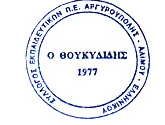 ΣΥΛΛΟΓΟΣ ΕΚΠΑΙΔΕΥΤΙΚΩΝ Π.Ε ΑΡΓΥΡΟΥΠΟΛΗΣ - ΑΛΙΜΟΥ- ΕΛΛΗΝΙΚΟΥ«Ο ΘΟΥΚΥΔΙΔΗΣ»
Κυκλάδων 7, ΑργυρούποληΠληροφ.: Χριστίνα Αγγελονίδη (2109922610/6945385686)Βάνια  Ξιφαρά(210 9913100 / 6944334752)                         
email: syllogos.pe.thoukididis@gmail.comΑργυρούπολη, 8/3/2019
Αρ. Πρωτ.: 100Προς τα Μέλη του Συλλόγου